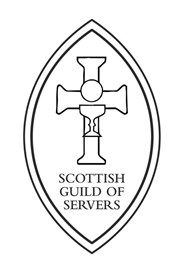 THE ROSARYPrayersIN THE NAME of the Father, and of the Son, and of the Holy Spirit.Amen.I BELIEVE IN GOD, the Father almighty,Creator of Heaven and earth.And in Jesus Christ, His only Son, our Lord,Who was conceived by the Holy Spirit,born of the Virgin Mary,suffered under Pontius Pilate.was crucified, died, and was buried.He descended into Hell.The third day He rose again from the dead.He ascended into Heaven,and sits at the right hand of God, the Father almighty.He shall come again to judge the living and the dead.I believe in the Holy Spirit,the holy Catholic Church,the communion of saints,the forgiveness of sins,the resurrection of the body,and life everlasting. Amen.OUR FATHER, Who art in Heaven,hallowed be Thy Name.Thy kingdom come,Thy will be done on earth as it is in Heaven.Give us this day our daily bread,and forgive us our trespasses,as we forgive those who trespass against us.And lead us not into temptation,but deliver us from evil. Amen.HAIL MARY, full of grace, the Lord is with thee.Blessed art thou among women,and blessed is the fruit of thy womb, Jesus.Holy Mary, Mother of God,pray for us sinners, now and at the hour of our death. Amen.GLORY BE to the Father, and to the Son, and to the Holy Spirit.As it was in the beginning is now, and ever shall be, world withoutend. Amen.HAIL HOLY QUEEN, mother of mercy.our life, our sweetness, and our hope.To thee do we cry, poor banished children of Eve.To thee do we send up our sighs, mourning and weeping in thisvale of tears.Turn, then, most gracious advocate, thine eyes of mercy toward us.And after this, our exile, show unto us the blessed fruit of thywomb, Jesus.O clement, O loving, O sweet Virgin Mary.Pray for us, O holy Mother of God,that we may be made worthy of the promises of Christ. Amen.O GOD, WHOSE only begotten Son by His life, death andresurrection,has purchased for us the rewards of eternal life.grant, we beseech Thee,that by meditating upon these mysteriesof the Most Holy Rosary of the Blessed Virgin Mary,we may imitate what they contain and obtain what they promise,through the same Christ our Lord. AmThe Mystery is announcedIN THE NAME… (Cross)I BELIEVE IN GOD… (Cross)OUR FATHER… (Single bead)THREE HAIL MARYS… (Group of three)GLORY BE…THE FIRST DECADEThe first mystery is announced. We contemplate that mysteryOUR FATHER… (Single bead)TEN HAIL MARYS… (First group of ten)GLORY BE…THE SECOND DECADE: The second mystery is announcedOUR FATHER… (Single bead)TEN HAIL MARYS… (Second group of ten)GLORY BE…THE THIRD DECADE: The third mystery is announcedOUR FATHER… (Single bead)TEN HAIL MARYS… (Third group of ten)GLORY BE…THE FOURTH DECADE: The fourth mystery is announcedOUR FATHER… (Single bead)TEN HAIL MARYS… (Fourth group of ten)GLORY BE…THE FIFTH DECADE: The fifth mystery is announcedOUR FATHER… (Single bead)TEN HAIL MARYS… (Fifth group of ten)GLORY BE…CONCLUSIONHAIL HOLY QUEEN… (Medal)O GOD, WHOSE…IN THE NAME…Sheena Liddell – Guild MC